FALAFELS WITH CREAMY TAHINI LEMON DRESSING1 RECIPE /UNIT (SERVES 4-5)Falafels:½ can (540 mL size can) chickpeas, drained and rinsed1 green onion, chopped30 mL fresh parsley, minced30 mL dry breadcrumbs15 mL tahini (Sesame seed paste)8 mL lime juice1 garlic clove, minced1 mL baking powder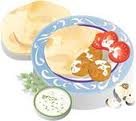 1 mL ground cumin1 mL black pepper½ egg (about 25 mL), beatenDressing:40 mL vegetable stock60 mL plain yogurt15 mL tahini15 mL low-fat mayonnaise15 mL extra virgin olive oil8 mL lemon juice8 mL soya sauce½ clove of garlic30 mL fresh parsley, mincedToppings:2 - 2½ pita breads, sliced in half1 tomato, sliced4-5 lettuce leavesDirections:Preheat oven to 400°F. Grease baking sheet with Pam or shortening.Combine all falafel ingredients in a large bowl and mash together with a potato masher or back of a fork until well-mixed. Form into 8-10 balls (about 30 mL each). Flatten slightly. Place on the prepared baking sheet.Bake in the center of the oven, turning once, for 15-20 minutes or until golden.To make the dressing, combine the vegetable stock, yogurt, tahini, mayonnaise, oil, lemon juice, soya sauce, and garlic into a blender or food processor. Process until smooth. Stir in the parsley.Place two falafels in the pocket of each pita half. Drizzle about 30 mL of dressing in each pita. Tuck tomato slices and lettuce inside each pita. Enjoy!